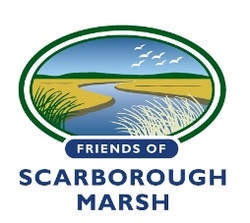 You’ve driven or ridden across it countless times. It’s an ice-covered wonderland in winter and a lush, watery plain in summer. But what else do you know about our beloved Scarborough Marsh? Test your knowledge and submit your responses to 10 of the following questions to register for an opportunity to win some prizes. You may complete the quiz online, find helpful information to answer these questions, and view a list of the prizes on the Friends of Scarborough Marsh (FOSM) website (www.scarboroughmarsh.org). You may also mail your quiz responses to: FOSM Marsh Quiz, P.O. Box 7049, Scarborough, ME 04070. ***Responses must be received by August 17, 2017. Prize drawings will take place at Scarborough SUMMERFEST, Friday evening, August 18, and all answers will be revealed! Entrants are eligible for one prize only.Answer 10What does a “panne” have to do with Scarborough Marsh?Old-English term for frying pan used by pioneers who settled the uplands around Scarborough MarshAlgonquin term for soda bread derived by mixing flour, seawater and salt-marsh potashA pool of brackish water on the marsh plainFoot motion used by great egrets to attract fishWhich of the following swimming species has not been found in the Scarborough Marsh—yet?Sand shark, a.k.a. dogfishLung fishMummichugNine-spine sticklebacka & dOf the 71 bird species observed in the Scarborough Marsh in a 2010 bird survey, which of the following was not seen?Nelson’s sparrowBelted KingfisherRed-winged blackbirdGreat egretPuffinWhich of these rivers does not flow through the Scarborough Marsh? Spurwink RiverNonesuch RiverLibby RiverDunstan RiverSaco Rivera & eScarborough Marsh is internationally renowned for what activity? (Hint: Key word in the title of the book Fifty Places To Go _?_ Before You Die).Duck huntingStriper fishingBirdingSnorkeling Several fresh-water rivers empty into the Scarborough Marsh. At high tide, the mixture of fresh water and salt water creates what?Fetid waterBrackish waterSpring waterRecycled waterThe remnants of several old trees (snags) rise above the Scarborough Marsh north of Route 1, just east of Anjon’s Restaurant. How were these trees possible, considering that they cannot grow in this current salt-marsh environment?For a period (up until around 1950), the area upstream (north) of Eastern Trail was cut off from tidal flow by a tide gateScarborough received higher rainfall (freshwater) amounts in the early 20th CenturyThe tree roots tapped an artesian freshwater aquifer located beneath the salt-marsh muckNone of the aboveIf you wanted to view displays of mounted animals, rub your hand over a fox fur, and learn about the Scarborough Marsh ecology, where’s the best place to go?U.S. Department of Agriculture office on Route 1Scarborough Town HallWentworth School library Scarborough Marsh Audubon Center on Pine Point RoadScarborough Marsh was once a vital source of what? Bog iron to manufacture World War II shipsSulfur to manufacture matchesCodFlint used by Native Americans to construct cutting tools and weaponsHay to feed livestock from Colonial time into the 20th CenturyWhich of the following does not apply to Scarborough Marsh?Is over 3,000 acres in areaSix rivers and streams empty into itIt fills a meteor impact crater created over two million years agoIt is being invaded by Phragmites plantsNone of the above. Which of the following are locations from which you cannot launch a kayak, canoe or stand up paddle board to paddle in the marsh?Ferry Beach off the Black Point RoadPine Point Town LandingScarborough Marsh Audubon Center off Pine Point RoadClay Pits Road Boat LaunchYou can launch from all the above locations The mission of the Friends of Scarborough Marsh (FOSM) includes which of the following (circle all that apply):Conservation, such as preserving the “critical edge” of the marshProtection, such as supporting programs that educate users, neighbors and visitors about marsh’s values and what may be done to preserve it for future generationsRestoration, such as restoring tidal flow to areas that have been cut offEnhancement, such as promoting removal of problematic species of non-native (“invasive”) plant species that negatively impact the marsh ecosystem (such as the tall grass, Phragmites, pronounced Frag-mi-tees). Phragmites forms dense thickets that displace native plants and form unsuitable habitat for native animals.Your Name:       _________________________________________Contact phone number:	________________________________